Hemocytometer Image #1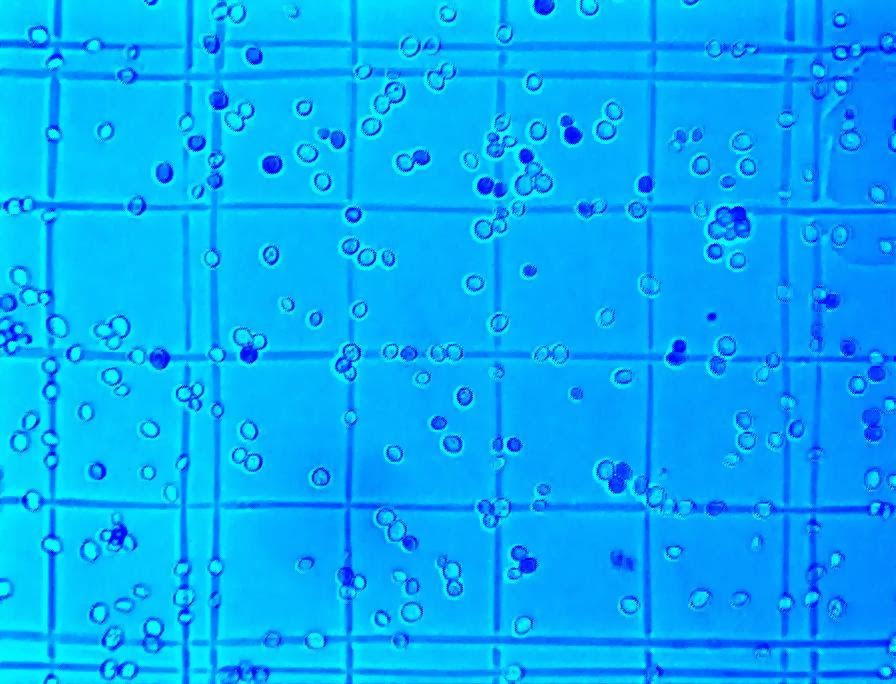 Hemocytometer Image #2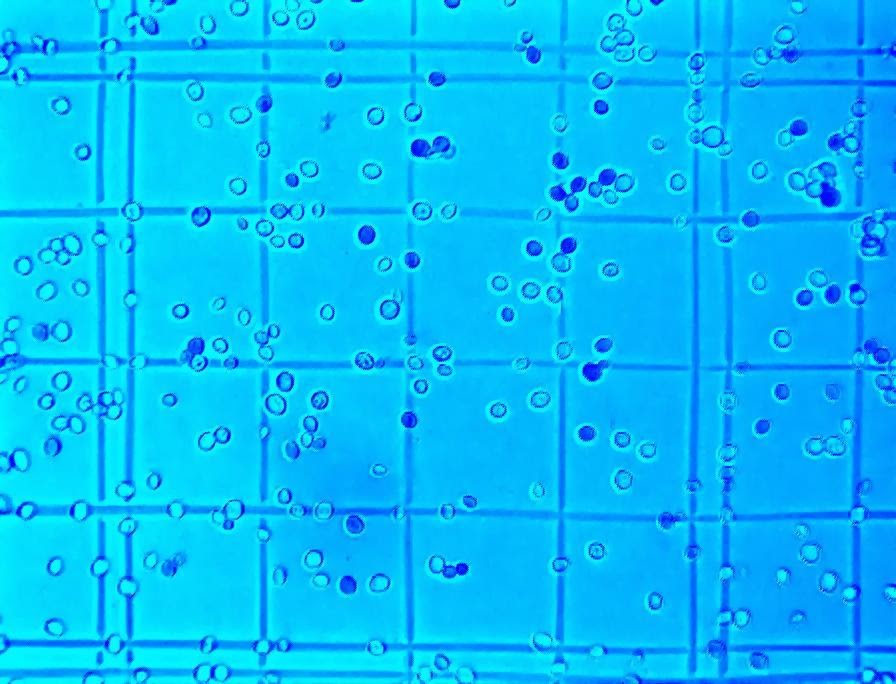 Hemocytometer Image #3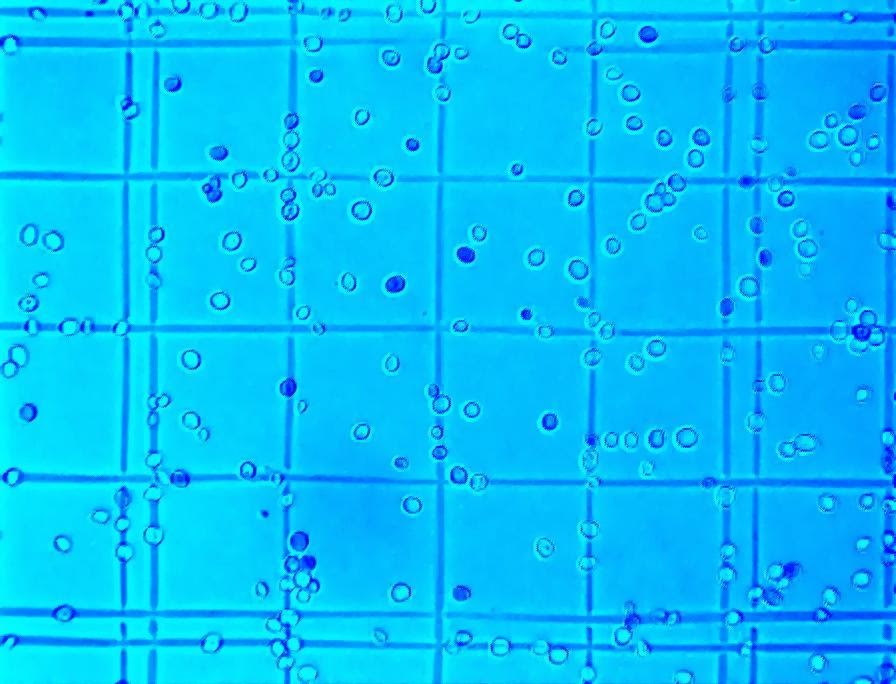 Hemocytometer Image #4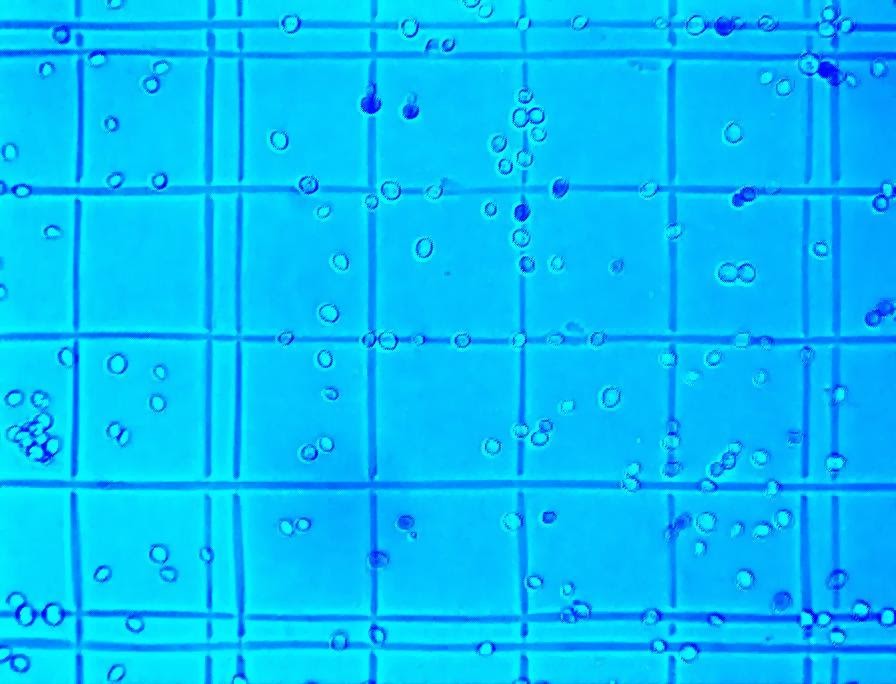 Hemocytometer Image #5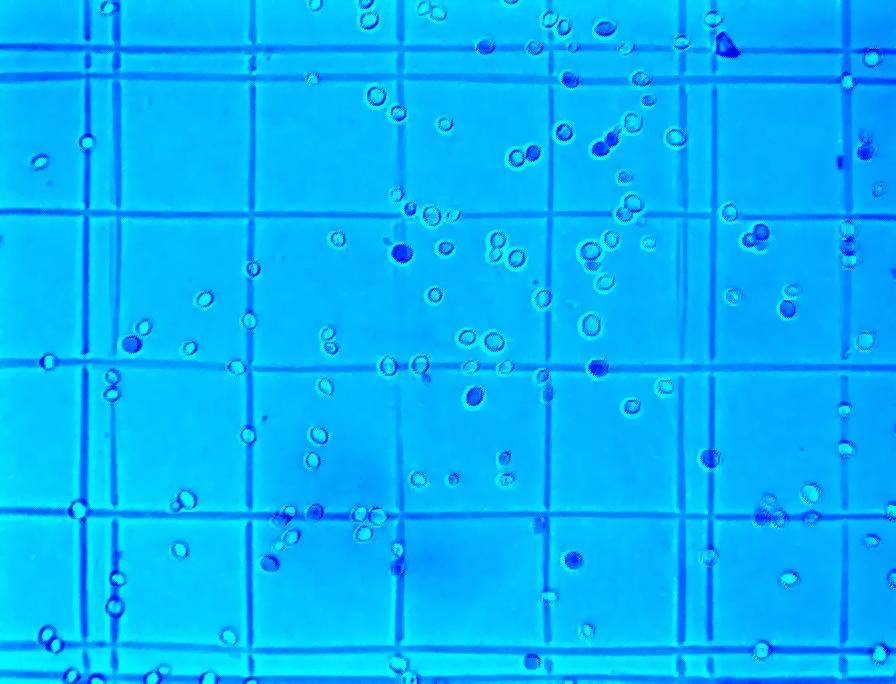 